Подпись представителя команды                                                Подпись представителя команды                                   ______________________   (_______________________ )      ______________________   (____________________ )Судья          _______________________________________________________________________________________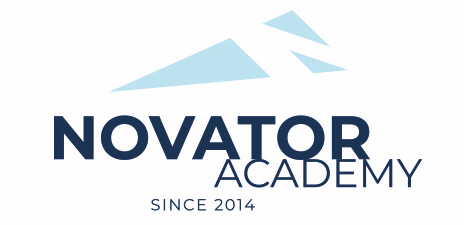 ПРОТОКОЛ  № 52Воз. категория  2012Стадион:    «Манеж стадиона Арена Химки»	«18» Декабря 2021 г.   13:00      Новатор'11 - 1СШОР Химки-2120№ФИОСтМячиКарт№ФИОСтМячиКарт1Волков Артем 112Косов Тимур 13Кудияров Артем 54Ленкин Даниил 25Макаров Славик6Остапенко Лев 7Попов Даниил 38Санаров Кирилл 9Свиридов Денис 110Федулин Ярослав 11Церцвадзе Александр 12Шункин ЮрийОфициальные представители командОфициальные представители командОфициальные представители командОфициальные представители командОфициальные представители командОфициальные представители командОфициальные представители командОфициальные представители командОфициальные представители командОфициальные представители команд№ФИОДолжностьДолжностьДолжность№ФИОДолжностьДолжностьДолжность1Артамонов Евгенийтренертренертренер.тренертренертренер2